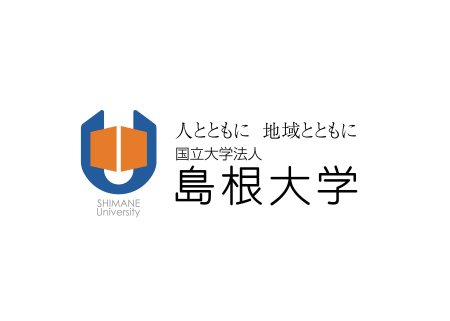 島根大学経験者採用試験（係長級）受験申込書令和　　年　　月　　日現在※No.1の記入欄が不足する場合は，複数枚提出すること。（2枚目以降は氏名及び該当欄のみ記入すること）※No.1，No.2それぞれを片面印刷すること。氏名：※No.2の各項目のスペースは必要に応じ調整可とするが、全体でA4サイズ１枚にまとめること。※No.1，No.2それぞれを片面印刷すること。フリガナ性別性別性別男・女生年月日（年齢）昭和 ・ 平成年　　月　　日生写 真 貼 付(縦４cm、横３cm)上半身・正面向・脱帽※撮影後3ヶ月以内のもの写 真 貼 付(縦４cm、横３cm)上半身・正面向・脱帽※撮影後3ヶ月以内のもの氏　名性別性別性別男・女生年月日（年齢）昭和 ・ 平成年　　月　　日生写 真 貼 付(縦４cm、横３cm)上半身・正面向・脱帽※撮影後3ヶ月以内のもの写 真 貼 付(縦４cm、横３cm)上半身・正面向・脱帽※撮影後3ヶ月以内のもの氏　名性別性別性別男・女生年月日（年齢）（　満　　 歳　）写 真 貼 付(縦４cm、横３cm)上半身・正面向・脱帽※撮影後3ヶ月以内のもの写 真 貼 付(縦４cm、横３cm)上半身・正面向・脱帽※撮影後3ヶ月以内のもの連絡先住　所（〒　　　　－　　　　　）（〒　　　　－　　　　　）（〒　　　　－　　　　　）（〒　　　　－　　　　　）（〒　　　　－　　　　　）（〒　　　　－　　　　　）（〒　　　　－　　　　　）（〒　　　　－　　　　　）写 真 貼 付(縦４cm、横３cm)上半身・正面向・脱帽※撮影後3ヶ月以内のもの写 真 貼 付(縦４cm、横３cm)上半身・正面向・脱帽※撮影後3ヶ月以内のもの連絡先住　所写 真 貼 付(縦４cm、横３cm)上半身・正面向・脱帽※撮影後3ヶ月以内のもの写 真 貼 付(縦４cm、横３cm)上半身・正面向・脱帽※撮影後3ヶ月以内のものＴＥＬ（自宅）　　　　　　－　　　　　－　　　　　　　　　（携帯）　　　　－　　　　　　－　　　　　　（自宅）　　　　　　－　　　　　－　　　　　　　　　（携帯）　　　　－　　　　　　－　　　　　　（自宅）　　　　　　－　　　　　－　　　　　　　　　（携帯）　　　　－　　　　　　－　　　　　　（自宅）　　　　　　－　　　　　－　　　　　　　　　（携帯）　　　　－　　　　　　－　　　　　　（自宅）　　　　　　－　　　　　－　　　　　　　　　（携帯）　　　　－　　　　　　－　　　　　　（自宅）　　　　　　－　　　　　－　　　　　　　　　（携帯）　　　　－　　　　　　－　　　　　　（自宅）　　　　　　－　　　　　－　　　　　　　　　（携帯）　　　　－　　　　　　－　　　　　　（自宅）　　　　　　－　　　　　－　　　　　　　　　（携帯）　　　　－　　　　　　－　　　　　　（自宅）　　　　　　－　　　　　－　　　　　　　　　（携帯）　　　　－　　　　　　－　　　　　　（自宅）　　　　　　－　　　　　－　　　　　　　　　（携帯）　　　　－　　　　　　－　　　　　　E-mail　　　　　　　　　　　　        　　　　　　　　　＠　　　　　　　　　　　　        　　　　　　　　　＠　　　　　　　　　　　　        　　　　　　　　　＠　　　　　　　　　　　　        　　　　　　　　　＠　　　　　　　　　　　　        　　　　　　　　　＠　　　　　　　　　　　　        　　　　　　　　　＠　　　　　　　　　　　　        　　　　　　　　　＠　　　　　　　　　　　　        　　　　　　　　　＠　　　　　　　　　　　　        　　　　　　　　　＠　　　　　　　　　　　　        　　　　　　　　　＠学　　　　　　　　　　　　　　　歴学　　　　　　　　　　　　　　　歴学　　　　　　　　　　　　　　　歴学　　　　　　　　　　　　　　　歴学　　　　　　　　　　　　　　　歴学　　　　　　　　　　　　　　　歴学　　　　　　　　　　　　　　　歴学　　　　　　　　　　　　　　　歴学　　　　　　　　　　　　　　　歴学　　　　　　　　　　　　　　　歴学　　　　　　　　　　　　　　　歴在　学　期　間在　学　期　間学校名・学部、学科等名（高校から記入すること）学校名・学部、学科等名（高校から記入すること）学校名・学部、学科等名（高校から記入すること）学校名・学部、学科等名（高校から記入すること）学校名・学部、学科等名（高校から記入すること）学校名・学部、学科等名（高校から記入すること）学校名・学部、学科等名（高校から記入すること）学校名・学部、学科等名（高校から記入すること）卒業、卒見等平成　 　年 　月　　～ 平成   　 年　　月　平成　 　年 　月　　～ 平成   　 年　　月　平成　 　年 　月　　～ 平成   　 年　　月　平成　 　年 　月　　～ 平成   　 年　　月　平成　 　年 　月　　～ 平成   　 年　　月　平成　 　年 　月　　～ 平成   　 年　　月　職　　　　　　　　　　　　　　歴職　　　　　　　　　　　　　　歴職　　　　　　　　　　　　　　歴職　　　　　　　　　　　　　　歴職　　　　　　　　　　　　　　歴職　　　　　　　　　　　　　　歴職　　　　　　　　　　　　　　歴職　　　　　　　　　　　　　　歴職　　　　　　　　　　　　　　歴職　　　　　　　　　　　　　　歴職　　　　　　　　　　　　　　歴在　職　期　間在　職　期　間勤務先名・職務内容（受験資格を満たすことが分かるよう記入すること）勤務先名・職務内容（受験資格を満たすことが分かるよう記入すること）勤務先名・職務内容（受験資格を満たすことが分かるよう記入すること）勤務先名・職務内容（受験資格を満たすことが分かるよう記入すること）勤務先名・職務内容（受験資格を満たすことが分かるよう記入すること）勤務先名・職務内容（受験資格を満たすことが分かるよう記入すること）勤務先名・職務内容（受験資格を満たすことが分かるよう記入すること）勤務先名・職務内容（受験資格を満たすことが分かるよう記入すること）勤務先名・職務内容（受験資格を満たすことが分かるよう記入すること）(平・令)　　年　　月　～　(平・令)　　年　　月うち管理監督者期間：(平・令)　　年　　月　～　(平・令)　　年　　月(平・令)　　年　　月　～　(平・令)　　年　　月うち管理監督者期間：(平・令)　　年　　月　～　(平・令)　　年　　月勤務先名：勤務先名：勤務先名：勤務先名：勤務先名：勤務先名：勤務先名：勤務先名：勤務先名：(平・令)　　年　　月　～　(平・令)　　年　　月うち管理監督者期間：(平・令)　　年　　月　～　(平・令)　　年　　月(平・令)　　年　　月　～　(平・令)　　年　　月うち管理監督者期間：(平・令)　　年　　月　～　(平・令)　　年　　月職務内容：職務内容：職務内容：職務内容：職務内容：職務内容：職務内容：職務内容：職務内容：(平・令)　　年　　月　～　(平・令)　　年　　月うち管理監督者期間：(平・令)　　年　　月　～　(平・令)　　年　　月(平・令)　　年　　月　～　(平・令)　　年　　月うち管理監督者期間：(平・令)　　年　　月　～　(平・令)　　年　　月勤務先名：勤務先名：勤務先名：勤務先名：勤務先名：勤務先名：勤務先名：勤務先名：勤務先名：(平・令)　　年　　月　～　(平・令)　　年　　月うち管理監督者期間：(平・令)　　年　　月　～　(平・令)　　年　　月(平・令)　　年　　月　～　(平・令)　　年　　月うち管理監督者期間：(平・令)　　年　　月　～　(平・令)　　年　　月職務内容：職務内容：職務内容：職務内容：職務内容：職務内容：職務内容：職務内容：職務内容：(平・令)　　年　　月　～　(平・令)　　年　　月うち管理監督者期間：(平・令)　　年　　月　～　(平・令)　　年　　月(平・令)　　年　　月　～　(平・令)　　年　　月うち管理監督者期間：(平・令)　　年　　月　～　(平・令)　　年　　月勤務先名：勤務先名：勤務先名：勤務先名：勤務先名：勤務先名：勤務先名：勤務先名：勤務先名：(平・令)　　年　　月　～　(平・令)　　年　　月うち管理監督者期間：(平・令)　　年　　月　～　(平・令)　　年　　月(平・令)　　年　　月　～　(平・令)　　年　　月うち管理監督者期間：(平・令)　　年　　月　～　(平・令)　　年　　月職務内容：職務内容：職務内容：職務内容：職務内容：職務内容：職務内容：職務内容：職務内容：(平・令)　　年　　月　～　(平・令)　　年　　月うち管理監督者期間：(平・令)　　年　　月　～　(平・令)　　年　　月(平・令)　　年　　月　～　(平・令)　　年　　月うち管理監督者期間：(平・令)　　年　　月　～　(平・令)　　年　　月勤務先名：勤務先名：勤務先名：勤務先名：勤務先名：勤務先名：勤務先名：勤務先名：勤務先名：(平・令)　　年　　月　～　(平・令)　　年　　月うち管理監督者期間：(平・令)　　年　　月　～　(平・令)　　年　　月(平・令)　　年　　月　～　(平・令)　　年　　月うち管理監督者期間：(平・令)　　年　　月　～　(平・令)　　年　　月職務内容：職務内容：職務内容：職務内容：職務内容：職務内容：職務内容：職務内容：職務内容：資格・免許等（免許証・修了証等の写しを提出すること）資格・免許等（免許証・修了証等の写しを提出すること）資格・免許等（免許証・修了証等の写しを提出すること）資格・免許等（免許証・修了証等の写しを提出すること）資格・免許等（免許証・修了証等の写しを提出すること）資格・免許等（免許証・修了証等の写しを提出すること）資格・免許等（免許証・修了証等の写しを提出すること）資格・免許等（免許証・修了証等の写しを提出すること）資格・免許等（免許証・修了証等の写しを提出すること）資格・免許等（免許証・修了証等の写しを提出すること）資格・免許等（免許証・修了証等の写しを提出すること）（　　　　　　　 　　　）　	平成　　年　　月 取得（　　　　　　　 　　　）　	平成　　年　　月 取得（　　　　　　　 　　　）　	平成　　年　　月 取得（　　　　　　　 　　　）　	平成　　年　　月 取得【その他】（取得年月も記入すること）【その他】（取得年月も記入すること）【その他】（取得年月も記入すること）【その他】（取得年月も記入すること）【その他】（取得年月も記入すること）【その他】（取得年月も記入すること）【その他】（取得年月も記入すること）（　　　　　　　 　　　）　	平成　　年　　月 取得（　　　　　　　 　　　）　	平成　　年　　月 取得（　　　　　　　 　　　）　	平成　　年　　月 取得（　　　　　　　 　　　）　	平成　　年　　月 取得【その他】（取得年月も記入すること）【その他】（取得年月も記入すること）【その他】（取得年月も記入すること）【その他】（取得年月も記入すること）【その他】（取得年月も記入すること）【その他】（取得年月も記入すること）【その他】（取得年月も記入すること）その他の資格・免許・技能検定等その他の資格・免許・技能検定等その他の資格・免許・技能検定等その他の資格・免許・技能検定等その他の資格・免許・技能検定等その他の資格・免許・技能検定等その他の資格・免許・技能検定等その他の資格・免許・技能検定等その他の資格・免許・技能検定等その他の資格・免許・技能検定等その他の資格・免許・技能検定等TOEIC（スコア：　　　）　	平成　　年　　月TOEIC（スコア：　　　）　	平成　　年　　月TOEIC（スコア：　　　）　	平成　　年　　月TOEIC（スコア：　　　）　	平成　　年　　月【その他】（取得年月も記入すること）【その他】（取得年月も記入すること）【その他】（取得年月も記入すること）【その他】（取得年月も記入すること）【その他】（取得年月も記入すること）【その他】（取得年月も記入すること）【その他】（取得年月も記入すること）TOEFL（スコア：　　　）  	平成　　年　　月TOEFL（スコア：　　　）  	平成　　年　　月TOEFL（スコア：　　　）  	平成　　年　　月TOEFL（スコア：　　　）  	平成　　年　　月【その他】（取得年月も記入すること）【その他】（取得年月も記入すること）【その他】（取得年月も記入すること）【その他】（取得年月も記入すること）【その他】（取得年月も記入すること）【その他】（取得年月も記入すること）【その他】（取得年月も記入すること）英　検 （    級）　		平成　　年　　月英　検 （    級）　		平成　　年　　月英　検 （    級）　		平成　　年　　月英　検 （    級）　		平成　　年　　月【その他】（取得年月も記入すること）【その他】（取得年月も記入すること）【その他】（取得年月も記入すること）【その他】（取得年月も記入すること）【その他】（取得年月も記入すること）【その他】（取得年月も記入すること）【その他】（取得年月も記入すること）志　　望　　動　　機自　　己　　Ｐ　　Ｒ趣　　味　・　特　技社会貢献活動（ボランティア等）実績